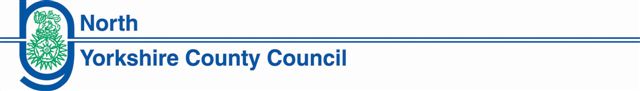 Children & Young People’s ServiceBarrowcliff SchoolJOB DESCRIPTIONPOST:General Teaching Assistant (GTA) + SEN allowanceGeneral Teaching Assistant (GTA) + SEN allowanceGeneral Teaching Assistant (GTA) + SEN allowanceGRADE:	Band 4Band 4Band 4RESPONSIBLE TO:Headteacher/Class Teacher/SENCO/Inclusion ManagerHeadteacher/Class Teacher/SENCO/Inclusion ManagerHeadteacher/Class Teacher/SENCO/Inclusion ManagerSTAFF MANAGED:NoneNoneNonePOST REF:JOB FAMILY:7JOB PURPOSE:To work with class teachers to support the teaching and learning of pupils with special educational needs, working with individuals or small groups of pupils under the direction of teaching staff. May be responsible for some learning activities within the overall teaching plan. May work in the classroom or appropriate location within the school, with access to support and guidance as required.To work with class teachers to support the teaching and learning of pupils with special educational needs, working with individuals or small groups of pupils under the direction of teaching staff. May be responsible for some learning activities within the overall teaching plan. May work in the classroom or appropriate location within the school, with access to support and guidance as required.To work with class teachers to support the teaching and learning of pupils with special educational needs, working with individuals or small groups of pupils under the direction of teaching staff. May be responsible for some learning activities within the overall teaching plan. May work in the classroom or appropriate location within the school, with access to support and guidance as required.ACCOUNTABILITIES / MAIN RESPONSIBILITIESACCOUNTABILITIES / MAIN RESPONSIBILITIESACCOUNTABILITIES / MAIN RESPONSIBILITIESACCOUNTABILITIES / MAIN RESPONSIBILITIESSupporting learning & developmentSupport pre planned learning/behaviour activities as directed by the teacherContribute to the planning cycle under the guidance of the teacherContribute to the assessment and monitoring of pupil progress through planned pupil observation, marking, recording and feedback proceduresInteract with pupils in ways that support the development of their ability to think and learn, including the use of careful questioning Assist teachers in the implementation of appropriate behaviour management and teaching & learning strategiesSupport pupils in their social and emotional wellbeing, in implementing related programmes, including social, health and physical needsAssist in escorting and supervising pupils on educational visits and out of school activitiesUndertake break supervision as requiredSupport pre planned learning/behaviour activities as directed by the teacherContribute to the planning cycle under the guidance of the teacherContribute to the assessment and monitoring of pupil progress through planned pupil observation, marking, recording and feedback proceduresInteract with pupils in ways that support the development of their ability to think and learn, including the use of careful questioning Assist teachers in the implementation of appropriate behaviour management and teaching & learning strategiesSupport pupils in their social and emotional wellbeing, in implementing related programmes, including social, health and physical needsAssist in escorting and supervising pupils on educational visits and out of school activitiesUndertake break supervision as requiredSupport pre planned learning/behaviour activities as directed by the teacherContribute to the planning cycle under the guidance of the teacherContribute to the assessment and monitoring of pupil progress through planned pupil observation, marking, recording and feedback proceduresInteract with pupils in ways that support the development of their ability to think and learn, including the use of careful questioning Assist teachers in the implementation of appropriate behaviour management and teaching & learning strategiesSupport pupils in their social and emotional wellbeing, in implementing related programmes, including social, health and physical needsAssist in escorting and supervising pupils on educational visits and out of school activitiesUndertake break supervision as requiredCommunicationUnder the general direction of the teacher participate in establishing and maintaining effective relationships with pupils, parents/carers and with other agencies/professionalsCommunicate effectively with all pupils, families, carers and other agencies / professionals Under the general direction of the teacher participate in establishing and maintaining effective relationships with pupils, parents/carers and with other agencies/professionalsCommunicate effectively with all pupils, families, carers and other agencies / professionals Under the general direction of the teacher participate in establishing and maintaining effective relationships with pupils, parents/carers and with other agencies/professionalsCommunicate effectively with all pupils, families, carers and other agencies / professionals Sharing informationShare information confidentially about pupils with teachers and other professional as requiredPay due regard to professional boundaries, maintaining appropriate levels of confidentialityParticipate in staff meetingsShare information confidentially about pupils with teachers and other professional as requiredPay due regard to professional boundaries, maintaining appropriate levels of confidentialityParticipate in staff meetingsShare information confidentially about pupils with teachers and other professional as requiredPay due regard to professional boundaries, maintaining appropriate levels of confidentialityParticipate in staff meetingsSafeguarding and Promoting the Welfare of Children/Young PeopleCarry out tasks associated with pupils’ personal hygiene, (including personal intimate care) and welfare, including physical and medical needs, whilst encouraging independence Be responsible for promoting and safeguarding the welfare of pupils in line with policy and legislation, raising concerns as appropriateCarry out tasks associated with pupils’ personal hygiene, (including personal intimate care) and welfare, including physical and medical needs, whilst encouraging independence Be responsible for promoting and safeguarding the welfare of pupils in line with policy and legislation, raising concerns as appropriateCarry out tasks associated with pupils’ personal hygiene, (including personal intimate care) and welfare, including physical and medical needs, whilst encouraging independence Be responsible for promoting and safeguarding the welfare of pupils in line with policy and legislation, raising concerns as appropriateAdministration/OtherPrepare classroom materials and learning areas, and undertake minor clerical duties e.g. photocopying and displaying pupils workSupport the use of ICT and adhere to relevant policies    Supervise and provide access arrangements for pupils sitting internal and external examinations and tests as required, ensuring that examinations comply with the Examination Board Regulations    Participate in appraisal, training and other learning activitiesPrepare classroom materials and learning areas, and undertake minor clerical duties e.g. photocopying and displaying pupils workSupport the use of ICT and adhere to relevant policies    Supervise and provide access arrangements for pupils sitting internal and external examinations and tests as required, ensuring that examinations comply with the Examination Board Regulations    Participate in appraisal, training and other learning activitiesPrepare classroom materials and learning areas, and undertake minor clerical duties e.g. photocopying and displaying pupils workSupport the use of ICT and adhere to relevant policies    Supervise and provide access arrangements for pupils sitting internal and external examinations and tests as required, ensuring that examinations comply with the Examination Board Regulations    Participate in appraisal, training and other learning activitiesHealth & Safety Be aware of and implement your health and safety responsibilities as an employee and where appropriate any additional specialist or managerial health and safety responsibilities as defined in the Health and Safety policy and procedure Work with colleagues and others to maintain health, safety and welfare within the working environmentBe aware of and implement your health and safety responsibilities as an employee and where appropriate any additional specialist or managerial health and safety responsibilities as defined in the Health and Safety policy and procedure Work with colleagues and others to maintain health, safety and welfare within the working environmentBe aware of and implement your health and safety responsibilities as an employee and where appropriate any additional specialist or managerial health and safety responsibilities as defined in the Health and Safety policy and procedure Work with colleagues and others to maintain health, safety and welfare within the working environmentData ProtectionTo comply with the County Council’s policies and supporting documentation in relation to Information Governance this includes Data Protection, Information Security and ConfidentialityTo comply with the County Council’s policies and supporting documentation in relation to Information Governance this includes Data Protection, Information Security and ConfidentialityTo comply with the County Council’s policies and supporting documentation in relation to Information Governance this includes Data Protection, Information Security and ConfidentialityEqualitiesPromote inclusion and acceptance of all pupilsWithin own area of responsibility work in accordance with the aims of the Equality policy, treating people with respect for their diversity, culture and valuesPromote inclusion and acceptance of all pupilsWithin own area of responsibility work in accordance with the aims of the Equality policy, treating people with respect for their diversity, culture and valuesPromote inclusion and acceptance of all pupilsWithin own area of responsibility work in accordance with the aims of the Equality policy, treating people with respect for their diversity, culture and valuesCustomer ServiceThe County Council requires a commitment to equity of access and outcomes, this will include due regard to equality, diversity, dignity, respect and human rights and working with others to keep vulnerable people safe from abuse and mistreatmentThe County Council requires that staff offer the best level of service to their customers and behave in a way that gives them confidence.  Customers will be treated as individuals, with respect for their diversity, culture and valuesThe County Council requires a commitment to equity of access and outcomes, this will include due regard to equality, diversity, dignity, respect and human rights and working with others to keep vulnerable people safe from abuse and mistreatmentThe County Council requires that staff offer the best level of service to their customers and behave in a way that gives them confidence.  Customers will be treated as individuals, with respect for their diversity, culture and valuesThe County Council requires a commitment to equity of access and outcomes, this will include due regard to equality, diversity, dignity, respect and human rights and working with others to keep vulnerable people safe from abuse and mistreatmentThe County Council requires that staff offer the best level of service to their customers and behave in a way that gives them confidence.  Customers will be treated as individuals, with respect for their diversity, culture and valuesDate of Issue:July 2018July 2018July 2018